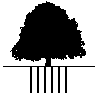 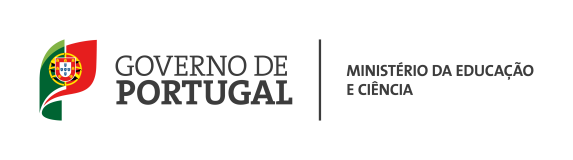 Escola Básica e Secundária Alfredo da SilvaÁrea Disciplinar – 430 – 2022-2023Planificação 12.º Ano / ECO C94 Tempos1º Período – 35 Tempos2º Período  - 37 Tempos3º período – 22 TemposConteúdosTemposCrescimento e desenvolvimento  - Conceitos - Crescimento económico moderno - As desigualdades atuaisA globalização e a Regionalização Económica do Mundo - A mundialização económica - A globalização - A regionalização18               17ConteúdosTemposO desenvolvimento e a utilização dos recursos- A questão demográfica- Os recursos ambientaisO desenvolvimento e os Direitos Humanos: - Direitos Humanos - Economia e Justiça Social1918ConteúdosTempos - Economia e Cidadania - Economia e Ecologia - Economia, desenvolvimento e direitos humanos22